OGGETTO: Piano nazionale di ripresa e resilienza, Missione 4 – Istruzione e ricerca – Componente 1 – Potenziamento dell’offerta dei servizi di istruzione dagli asili nido alle università – Investimento 3.1 “Nuove competenze e nuovi linguaggi - Azioni di potenziamento delle competenze STEM e multilinguistiche (D.M. 65/2023)”, finanziato dall’Unione europea – Next Generation EU.Codice avviso/decreto: M4C1I3.1-2023-1143 Codice Progetto: M4C1I3.1-2023-1143-P-32659Titolo Progetto: Languages in actionCUP: F64D23002300006PROCEDURA DI SELEZIONE PER IL CONFERIMENTO DI N. 5 INCARICHI INDIVIDUALI, AVENTI AD OGGETTO:N. 4 tutor esperti per la costituzione del gruppo di lavoro per l’orientamento e il tutoraggio per le STEMN. 1 tutor esperto con il compito di coordinare il gruppo di lavoro per l’orientamento e il tutoraggio per le STEM di cui al profilo del punto A  DOMANDA DI PARTECIPAZIONEIl/la sottoscritto/a ______________________________________________ nato/a a ________________________ il____________________ residente a___________________________ Provincia di ___________________ Via/Piazza _______________________________________________n. _________ Codice Fiscale ________________________________________________________, in qualità di ______________________________________________ [indicare se il partecipante rientra tra il personale interno alla Istituzione scolastica, se appartiene ad altra Istituzione scolastica, ovvero se è dipendente di altra P.A., o se è esperto esterno]consapevole che la falsità in atti e le dichiarazioni mendaci sono punite ai sensi del codice penale e delle leggi speciali in materia e che, laddove dovesse emergere la non veridicità di quanto qui dichiarato, si avrà la decadenza dai benefici eventualmente ottenuti ai sensi dell’art. 75 del d.P.R. n. 445 del 28 dicembre 2000 e l’applicazione di ogni altra sanzione prevista dalla legge, nella predetta qualità, ai sensi e per gli effetti di cui agli artt. 46 e 47 del d.P.R. n. 445 del 28 dicembre 2000,CHIEDEdi essere ammesso/a a partecipare alla procedura in oggetto per il profilo:A) tutor esperto per la costituzione del gruppo di lavoro per l’orientamento e il tutoraggio per le STEM B) tutor esperto con il compito di coordinare il gruppo di lavoro per l’orientamento e il tutoraggio per le STEM di cui al profilo A  A tal fine, dichiara, sotto la propria responsabilità:che i recapiti presso i quali si intendono ricevere le comunicazioni sono i seguenti:residenza: _____________________________________________________________indirizzo posta elettronica ordinaria: ________________________________________indirizzo posta elettronica certificata (PEC): __________________________________numero di telefono: _____________________________________________________,autorizzando espressamente l’Istituzione scolastica all’utilizzo dei suddetti mezzi per effettuare le comunicazioni;di essere informato/a che l’Istituzione scolastica non sarà responsabile per il caso di dispersione di comunicazioni dipendente da mancata o inesatta indicazione dei recapiti di cui al comma 1, oppure da mancata o tardiva comunicazione del cambiamento degli stessi;di aver preso visione del Decreto e dell’Avviso e di accettare tutte le condizioni ivi contenute;di aver preso visione dell’informativa di cui all’art. 10 dell’Avviso;di prestare il proprio consenso, ai fini dell’espletamento della procedura in oggetto e del successivo conferimento dell’incarico, al trattamento dei propri dati personali ai sensi dell’art. 13 del Regolamento (UE) 2016/679 e del d.lgs. 30 giugno 2003, n. 196.Ai fini della partecipazione alla procedura in oggetto, il sottoscritto/a __________________________________DICHIARA ALTRESÌdi possedere i requisiti di ammissione alla selezione in oggetto di cui all’art. 2 dell’Avviso prot. n. 817 del 30.01.2024 e, nello specifico, di: avere la cittadinanza italiana o di uno degli Stati membri dell’Unione europea; avere il godimento dei diritti civili e politici; non essere stato escluso/a dall’elettorato politico attivo;possedere l’idoneità fisica allo svolgimento delle funzioni cui la presente procedura di selezione si riferisce;non aver riportato condanne penali e di non essere destinatario/a di provvedimenti che riguardano l’applicazione di misure di prevenzione, di decisioni civili e di provvedimenti amministrativi iscritti nel casellario giudiziale; non essere sottoposto/a a procedimenti penali [o se sì a quali]; non essere stato/a destituito/a o dispensato/a dall’impiego presso una Pubblica Amministrazione;non essere stato/a dichiarato/a decaduto/a o licenziato/a da un impiego statale;non trovarsi in situazione di incompatibilità, ai sensi di quanto previsto dal d.lgs. n. 39/2013 e dall’art. 53, del d.lgs. n. 165/2001; ovvero, nel caso in cui sussistano situazioni di incompatibilità, che le stesse sono le seguenti:_________________________________________________________________________________________________________________________________________________________________________________________________________________________________;non trovarsi in situazioni di conflitto di interessi, anche potenziale, ai sensi dell’art. 53, comma 14, del d.lgs. n. 165/2001, che possano interferire con l’esercizio dell’incarico;possedere il seguente titolo accademico o di studio (diploma, laurea vecchio ordinamento, laurea specialistica oppure laurea magistrale che consenta l’insegnamento nella scuola primaria o secondaria di II grado) [inserire il titolo richiesto ai fini della partecipazione alla procedura in oggetto]: ____________________________________________________________Possedere i seguenti requisiti e titoli specificiTitolo accademico valido per l’insegnamento di discipline STEM nei licei scientifici: Matematica, Fisica, Scienze Naturali e Informatica nella scuola secondaria di secondo grado;Competenze comprovate da titoli ed esperienze, sulla formazione, tutoraggio inerente a percorsi sulle discipline STEM e/o sull'orientamento o come progettista e/o membro di gruppi di progettazione/lavoro su progetti finanziati dall’UE (PON, PNRR, ecc.).: _______________________________________di poter essere valutato/a sulla base del curriculum vitae e dei titoli accademici e di studio presentati, come segue (N.B. compilare l’ultima colonna a destra in base alle evidenze del curriculum allegato):Si allega alla presente curriculum vitae sottoscritto contenente una autodichiarazione di veridicità dei dati e delle informazioni contenute, ai sensi degli artt. 46 e 47 del D.P.R. 445/2000, [eventuale, ove il presente documento non sia sottoscritto digitalmente] nonché fotocopia del documento di identità in corso di validità.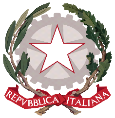 ISTITUTO COMPRENSIVO STATALE   SCUOLA DELL’INFANZIA, PRIMARIA e SECONDARIA DI PRIMO GRADO“F. Michelini Tocci”Piazza San Francesco, 5 Tel.: 0721787337-701315 FAX:  0721-787045  Cod.Fisc. 82005710411 Cod.Min: PSIC83500A e-mail: psic83500a@istruzione.itsito internet: www.icstoccicagli.edu.it61043 C A G L I (PESARO e URBINO)GRIGLIA DI VALUTAZIONE DEI TITOLI PER Componente gruppo di lavoro D.M. 65/2023 linea di intervento AGRIGLIA DI VALUTAZIONE DEI TITOLI PER Componente gruppo di lavoro D.M. 65/2023 linea di intervento AGRIGLIA DI VALUTAZIONE DEI TITOLI PER Componente gruppo di lavoro D.M. 65/2023 linea di intervento AGRIGLIA DI VALUTAZIONE DEI TITOLI PER Componente gruppo di lavoro D.M. 65/2023 linea di intervento AGRIGLIA DI VALUTAZIONE DEI TITOLI PER Componente gruppo di lavoro D.M. 65/2023 linea di intervento AGRIGLIA DI VALUTAZIONE DEI TITOLI PER Componente gruppo di lavoro D.M. 65/2023 linea di intervento ATotale 100Totale 100Totale 100n. riferimento del curriculumda compilare a cura del candidatoda compilare a cura della commissioneISTRUZIONE e FORMAZIONE max 35 puntiISTRUZIONE e FORMAZIONE max 35 puntiISTRUZIONE e FORMAZIONE max 35 puntiISTRUZIONE e FORMAZIONE max 35 puntiISTRUZIONE e FORMAZIONE max 35 puntiISTRUZIONE e FORMAZIONE max 35 puntiA1. LAUREA (vecchio ordinamento o magistrale)PUNTIA1. LAUREA (vecchio ordinamento o magistrale)110 e lode25A1. LAUREA (vecchio ordinamento o magistrale)100 - 11020A1. LAUREA (vecchio ordinamento o magistrale)< 10015A2. DIPLOMA (in alternativa ai punti A1)5A3. Abilitazione all’insegnamento di discipline STEM e/o lingue straniere10CERTIFICAZIONI INFORMATICHE max 5 puntiCERTIFICAZIONI INFORMATICHE max 5 puntiCERTIFICAZIONI INFORMATICHE max 5 puntiCERTIFICAZIONI INFORMATICHE max 5 puntiCERTIFICAZIONI INFORMATICHE max 5 puntiCERTIFICAZIONI INFORMATICHE max 5 puntiB1. COMPETENZE I.C.T. CERTIFICATE riconosciute dal MIURMax 5 cert.1 punti cad.ESPERIENZE max 60 puntiESPERIENZE max 60 puntiESPERIENZE max 60 puntiESPERIENZE max 60 puntiESPERIENZE max 60 puntiESPERIENZE max 60 puntiC1. Incarico di Esperto nei PON  FSEMax 10 incarichi1 punto per incarico10C2. Incarico di Tutor nei PON FSEMax 10 incarichi1 punto per incarico10C3. Incarico di figura di supporto nei PON FSEMax 10 incarichi1 punto per incarico10C4. Incarico Referente per l’orientamentoMax 5 incarichi2 punti per incarico10C5. Incarico di funzione strumentaleMax 5 incarichi1 punti per incarico5C6. N. anni di insegnamento (di ruolo e non di ruolo) in discipline STEM e/o lingue straniere1-5 anni = 5 punti6-10 = 10 puntiDa più di 10 anni = 15 punti15C7. Incarico come progettista e/o membro di gruppi di progettazione/lavoro su progetti finanziati dall’UE (PON, PNRR, ecc.).5 punti per incaricoC8. Competenze comprovate da titoli ed esperienze, sulla formazione, tutoraggio inerente a percorsi sulle discipline STEM e/o sull'orientamento 2 punti per incaricoTOTALE                                                                    TOTALE                                                                    TOTALE                                                                    Luogo e dataFirma del Partecipante_______________, __________________________________________